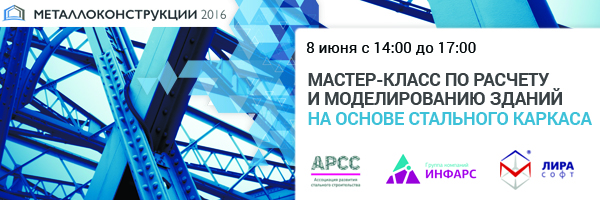 Программ мастер-класса по расчету и моделированию зданий на основе стального каркаса.
14:00 – 14:05 Приветствие участников мастер-класса.14.05 – 14:30Тема: Нормативные требования в проектировании современных многоярусных гаражей-стоянок на стальном каркасе.В блоке мастер-класса будут рассмотрены следующие вопросы:передовой иностранный и отечественный опыт проектирования и строительства многоярусных гаражей-стоянок с использованием металлических конструкций;преимущества решенийпо сравнению с монолитными парковкамитребования основных нормативных документов к проектированию парковок на основе стального каркасасуществующие пособия и методические рекомендации для разработки проектных решений.Андрей Сосков (Руководитель проектов инженерного центра АРСС)14:30 – 15:30Тема: Расчет и проектирование многоярусных парковок.В блоке мастер-класса будут рассмотрены следующие вопросы:методы проектирования и расчета строительных конструкций, зданий, многоярусных парковок на стальном каркасе;технология неразрывного поэтапного проектирования, где все процессы будут последовательны и неразрывны;на основе модели Revit будет показано, как создавать расчетную схему в Лира 10.4, а также выпускать документацию КМ и КМД в среде программы AdvanceSteel.Мурат Амирханов (Ведущий эксперт           ГК «ИНФАРС»)15:45 – 17:00Тема:  Инновационные методы в моделировании и расчете  общественных зданий и сооружений, как уникальных так и массового строительства.В блоке мастер-класса будут рассмотрены следующие вопросы:прогрессирующее обрушение большепролетных и высотных сооружений, таких как стадионы и небоскребы, и объектов массового строительства, таких как паркинги и МФК;расчет и анализ общей и местной устойчивости;проблемы анализа расчетной схемы и типов выполняемых расчетов;особенности расчета сборных и монолитных плит перекрытия.Алексей Колесников (Технический директор «ЛИРА софт»)Заключительное слово.